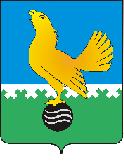 РОССИЙСКАЯ ФЕДЕРАЦИЯ
ХАНТЫ-МАНСИЙСКИЙ АВТОНОМНЫЙ ОКРУГ – ЮГРА(Тюменская область)ТЕРРИТОРИАЛЬНАЯ ИЗБИРАТЕЛЬНАЯ КОМИССИЯГОРОДА  ПЫТЬ-ЯХАП О С Т А Н О В Л Е Н И ЕОт  8 июля  2016 года								            №  30г.Пыть-ЯхО создании рабочей группы по приему и проверке документов, представляемых избирательными объединениями и кандидатамив избирательную комиссию на выборах депутатов Думы города Пть-Яха шестого созываВ соответствии с пунктом 10 статьи 24 Федерального закона от 12.06.2002 № 67-ФЗ «Об основных гарантиях избирательных прав и права на участие в референдуме граждан Российской Федерации», постановлением Избирательной комиссии Ханты-Мансийского автономного округа-Югры от 19.02.2007 № 558 «О возложении полномочий», для оптимизации процедуры приема и проверки документов, представляемых уполномоченными представителями избирательных объединений при выдвижении кандидатов  по     многомандатным избирательным округам списком, а так же кандидатами при непосредственном выдвижении и регистрации на выборах депутатов Думы города Пыть-Яха шестого созыва, территориальная избирательная комиссия города  Пыть-Яха п о с т а н о в л я е т:1. Создать Рабочую группу по приему и проверке избирательных документов, представляемых избирательными объединениями и кандидатами в избирательную комиссию на выборах депутатов Думы города Пыть-Яха   шестого созыва в следующем составе:Руководитель Рабочей группы:Цаплин Владимир Ефимович, председатель территориальной избирательной комиссии города Пыть-ЯхаЗаместитель Руководителя Рабочей группы:Иванов Леонид Михайлович,  заместитель председателя территориальной избирательной комиссии города Пыть-ЯхаЧлены Рабочей группы:Бехтерева Валентина Николаевна, член территориальной избирательной комиссии города Пыть-Яха с правом решающего голоса;Салимова Юлия Леонидовна, член территориальной избирательной комиссии города Пыть-Яха с правом решающего голоса;Пиккельгаут Надежда Петровна, член территориальной избирательной комиссии города ПытьЯха  с правом решающего голоса;Федоров Сергей Александрович, член территориальной избирательной комиссии города  Пыть-Яха с правом решающего голоса.2. Разместить данное постановление на официальном сайте  администрации города  в разделе «территориальная избирательная комиссия».3. Контроль за исполнением настоящего постановления возложить                      на председателя территориальной избирательной комиссии  Цаплина В.Е.Председатель территориальной избирательной комиссии города  Пыть-Яха                                                          В.Е. ЦаплинСекретарьтерриториальной избирательной комиссии города  Пыть-Яха                                                           М.Н. Шевченко